 МИНИСТЕРСТВО ОБРАЗОВАНИЯ И НАУКИ
РОССИЙСКОЙ ФЕДЕРАЦИИ(МИНОБРНАУКИ РОССИИ)П Р И К А ЗОб утверждении единого расписания и продолжительности проведения единого государственного экзамена по каждому учебному предмету, перечня средств обучения и воспитания, используемых при его проведении в 2016 годуВ соответствии с Порядком проведения государственной итоговой аттестации по образовательным программам среднего общего образования, утвержденным приказом Министерства образования и науки Российской Федерации от 26 декабря . № 1400 (зарегистрирован Министерством юстиции Российской Федерации                            3 февраля ., регистрационный № 31205), с изменениями, внесенными приказами Министерства образования и науки Российской Федерации от 8 апреля . № 291 (зарегистрирован Министерством юстиции Российской Федерации                 18 апреля ., регистрационный № 32021), от 15 мая . № 529 (зарегистрирован Министерством юстиции Российской Федерации 21 мая ., регистрационный № 32381), от 5 августа . № 923 (зарегистрирован Министерством юстиции Российской Федерации 15 августа ., регистрационный № 33604), от 16 января   2015 г. № 9 (зарегистрирован Министерством юстиции Российской Федерации 30 января 2015 г., регистрационный № 35794), от 7 июля 2015 г. № 693 (зарегистрирован Министерством юстиции Российской Федерации 22 июля 2015 г., регистрационный № 38125) (далее – Порядок проведения ГИА), п р и к а з ы в а ю:1. Утвердить следующее расписание проведения единого государственного экзамена (далее – ЕГЭ) в 2016 году:1.1. Для лиц, указанных в пунктах 9-11 Порядка проведения ГИА:27 мая (пятница) – география, литература;30 мая (понедельник) – русский язык;2 июня (четверг) – математика (базовый уровень);6 июня (понедельник) – математика (профильный уровень);8 июня (среда) – обществознание; 10 июня (пятница) – иностранные языки (английский, французский, немецкий, испанский) (раздел «Говорение»);11 июня (суббота) - иностранные языки (английский, французский, немецкий, испанский) (раздел «Говорение»)14 июня (вторник) – иностранные языки (английский, французский, немецкий, испанский), биология;16 июня (четверг) – информатика и информационно-коммуникационные технологии (ИКТ), история;20 июня (понедельник) – химия, физика.1.2. Для лиц, указанных в пункте 29 Порядка проведения ГИА:21 марта (понедельник) – математика (базовый уровень);23 марта (среда) – информатика и информационно-коммуникационные технологии (ИКТ), история;25 марта (пятница) – русский язык;28 марта (понедельник) – математика (профильный уровень);30 марта  (среда) – обществознание;1 апреля (пятница) – география, литература;2 апреля (суббота) – физика, химия;8 апреля (пятница) – иностранные языки (английский, французский, немецкий, испанский) (раздел «Говорение»);9 апреля (суббота) – иностранные языки (английский, французский, немецкий, испанский), биология.1.3. Для лиц, указанных в пункте 28 Порядка проведения ГИА: 15 апреля (пятница) – русский язык;16 апреля (суббота)  – математика (базовый уровень), математика (профильный уровень);21 апреля (четверг) – литература, химия, информатика и информационно-коммуникационные технологии (ИКТ);22 апреля (пятница) – иностранные языки (английский, французский, немецкий, испанский), история, обществознание;23 апреля (суббота) – иностранные языки (английский, французский, немецкий, испанский) (раздел «Говорение»), география, физика, биология;22 июня (среда) – география, иностранные языки (английский, французский, немецкий, испанский), химия, обществознание, информатика и информационно-коммуникационные технологии (ИКТ);23 июня (четверг) – иностранные языки (английский, французский, немецкий, испанский) (раздел «Говорение»);24 июня (пятница) – литература, физика, история, биология;27 июня (понедельник) – русский язык;28 июня (вторник) – математика (базовый уровень), математика (профильный уровень); 30 июня (четверг) – по всем учебным предметам.2. Установить, что:2.1. В случае совпадения сроков проведения ЕГЭ по отдельным учебным предметам лица, указанные в пунктах 1.1 и 1.2 настоящего приказа, допускаются                   к сдаче ЕГЭ по соответствующим учебным предметам в сроки, предусмотренные пунктом 1.3. настоящего приказа.2.2. ЕГЭ по всем учебным  предметам начинается в 10.00 по местному времени.2.3. Продолжительность ЕГЭ по математике (профильный уровень), физике, литературе, информатике и информационно-коммуникационным технологиям (ИКТ), обществознанию, истории составляет 3 часа 55 минут (235 минут),                           по русскому языку, химии – 3 часа 30 минут (210 минут), по математике (базовый уровень), биологии, географии, иностранным языкам (английский, французский, немецкий, испанский) – 3 часа (180 минут), по иностранным языкам (английский, французский, немецкий, испанский) (раздел «Говорение») – 15 минут.2.4. При проведении ЕГЭ используются следующие средства обучения и воспитания: по математике профильного уровня – линейка; по математике базового  уровня – линейка и справочные материалы; по физике – линейка и непрограммируемый калькулятор; по химии – непрограммируемый калькулятор и справочные материалы; по географии – линейка, транспортир, непрограммируемый калькулятор, карты-приложения; по иностранным языкам – компьютерная техника. 3. Признать утратившими силу:приказ Министерства образования и науки Российской Федерации                             от 3 февраля 2015 г. № 44 «Об утверждении единого расписания                                                    и продолжительности проведения единого государственного экзамена по каждому учебному предмету, перечня средств обучения и воспитания, используемых при его проведении в 2015 году» (зарегистрирован Министерством юстиции Российской Федерации 13 февраля 2015 г., регистрационный № 35992);приказ Министерства образования и науки Российской Федерации                             от 27 мая 2015 г. № 534 «О внесении изменений в некоторые приказы Министерства образования и науки Российской Федерации» (зарегистрирован Министерством юстиции Российской Федерации 19 июня 2015 г., регистрационный № 37738).Министр                                                                                                           Д.В. Ливанов                               ПРОЕКТ« ___ » ___________ . Москва№ ______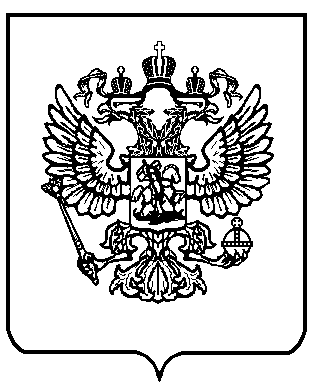 